Declaration of eligibilityMobility requirementIn order to be eligible for the International Doctoral Programme in Molecular Mechanisms of Disease
(iMED) candidates must undertake transnational mobility according to the H2020 Marie S. Curie rules. This includes:  All nationalities can apply, but you cannot have resided or carried out your main activity (such as work or study) in Denmark for more than 12 months in the 3 years prior to the call deadline. This excludes short stays such as holidays or compulsory national service. Also, candidates working at UCPH for more than 3 months before the deadline will be considered ineligible. Please fill the below declaration of place of activity/place of residence previous 3 years. Please indicate the period(s) and the country in which you have legally resided and/or had your main activity (work, studies, etc.) during the last 3 years – most recent first.  Please fill in the table without gabs until the call deadline for iMED.EducationCandidates must hold a master’s degree (or equivalent) at the time of application*. To be eligible, candidates must have obtained their degree no longer than three years before application deadline. Candidates holding an MD will be able to apply until five years from obtaining their degree. Exceptions to these rules are made for applicants with prolonged career breaks due to parental leave, illness or mandatory military/civil service (documentation should be uploaded in the application system).*Application without a final master degree diploma is feasible, but the thesis should be defended and the diploma issued no later than October 15th 2019, so that the diploma (or other official documentation of the obtained degree) is available at the site visit October 22-23, 2019 in case the applicant is called for an interview.I hereby declare that I have read and agreed on all the rules and regulations regarding the eligibility criteria, and that all information mentioned in this form is correct.Date and signature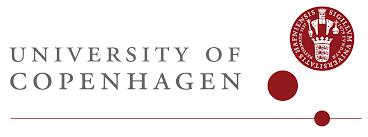 Period fromPeriod toDurationCountryActivityDate for issuing of the master degree (if not yet defended fill next column) Date for planned defence of master thesis 